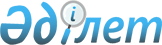 О внесении изменения и дополнения в решение областного маслихата от 27 января 2010 года № 306-ІV "Об утверждении ставок платежей за эмиссии в окружающую среду"
					
			Утративший силу
			
			
		
					Решение Атырауского областного маслихата от 11 мая 2012 года № 45-V. Зарегистрировано Департаментом юстиции Атырауской области 1 июня 2012 года № 2613. Утратило силу решением Атырауского областного маслихата от 16 марта 2018 года № 207-VI
      Сноска. Утратило силу решением Атырауского областного маслихата от 16.03.2018 № 207-VI (вводится в действие после дня его первого официального опубликования).
      В соответствии с пунктом 9 статьи 495 Кодекса Республики Казахстан от 10 декабря 2008 года "О налогах и других обязательных платежах в бюджет" (Налоговый кодекс), пунктом 5 статьи 6 Закона Республики Казахстан от 23 января 2001 года "О местном государственном управлении и самоуправлении в Республике Казахстан", Атырауский областной маслихат V созыва на очередной ІІІ сессии РЕШИЛ:
      1. Внести в решение Атырауского областного маслихата от 27 декабря 2010 года № 306-ІV "Об утверждении ставок платежей за эмиссии в окружающую среду" (зарегистрировано в Реестре государственной регистрации нормативных правовых актов № 2561 от 17 февраля 2010 года, опубликовано в газете "Прикаспийская коммуна" от 18 февраля 2010 года № 18) следующее изменение и дополнение:
      1) в приложении 5, подпункт 1.3.7. исключить;
      2) дополнить приложением 6: "Ставка платы за размещение серы, образующейся при проведении нефтяных операций" согласно приложению.
      2. Настоящее решение маслихата вводится в действие по истечении десяти календарных дней после дня его первого официального опубликования.
      3. Контроль за исполнением настоящего решения возложить на председателя постоянной комиссии по вопросам сельского хозяйства, агропромышленности, охраны окружающей среды и экологии (Д. Кульжанов). Cтавка платы за размещение серы, образующейся при проведении нефтяных операций составляет:
					© 2012. РГП на ПХВ «Институт законодательства и правовой информации Республики Казахстан» Министерства юстиции Республики Казахстан
				
Председатель сессии,
секретарь маслихата
С. ЛукпановПриложение
к решению ІІІ сессии
областного маслихата
от 11 мая 2012 года № 45-V 
Приложение
№ 6 к решению ХХ сессии
областного маслихата
от 27 января 2010 года № 306-ІV
№
За размещение серы, образующейся при проведении нефтяных операций
Ставка платы за 1 тонну (МРП)
1
Размещение серы
7,54